Publicado en Madrid / Barcelona  el 04/08/2020 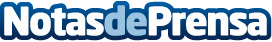 Worldline Iberia, a través del proyecto Nextcare desarrolla una app de telemedicina Worldline [Euronext: WLN], líder del mercado europeo en medios de pago y transacciones electrónicas, a través de su centro de excelencia dotado de competencias clave en soluciones móviles, y como socio del consorcio del proyecto NextCare, ha diseñado y desarrollado una aplicación móvil de telemedicina, validada exitosamente mediante un piloto de más de 4 meses con usuarios del Hospital Clínic de Barcelona a través del Instituto de Investigaciones Biomédicas August Pi i Sunyer (IDIBAPS)Datos de contacto:Paula Espadas620 059 329Nota de prensa publicada en: https://www.notasdeprensa.es/worldline-iberia-a-traves-del-proyecto Categorias: Medicina E-Commerce Dispositivos móviles http://www.notasdeprensa.es